“Lose Now, Pay Later” –  descriptive paragraph: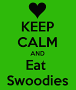 Reread the description of how swoodies taste. (pg. 3)Then write about your own favorite food (or drink) – describing it for someone who may never have tried it.  Compile a list of descriptive adjectives that come to mind when you eat that wonderful treat.  Try to tap into different senses.  This will act as your brainstorming / prewrite.Next complete a paragraph using those sensory details.  Follow the checklist below for full credit. Use Carol Farley’s example and fill your writing with many descriptive details.Structure:in proper paragraph formindent 7 – 10 spaceswith an appropriate topic sentencecapitalize where necessaryend sentences with proper punctuation7 – 10 sentences long12 – 14 font1.5 – 2. line spacingContent:Describe your favorite snack with specific details.- include at least 2 different sensescircle the different sensory details- include at least 3 descriptive adjectivesunderline the adjectivesDo not use “good” or “nice” include a picture of the food you describe on the page with your revision.Complete as many drafts as necessary to fulfill the requirements.  Your clean revision should be typed and include a proper heading in the upper right hand corner.   (Include name, date. & class period.)  Include at least one draft, and your prewrite, behind the clean revision.  Turn in your paragraph and all the parts by Tuesday, 3/ 24.